Gordeyev OlegExperience:Position applied for: Chief OfficerDate of birth: 03.04.1968 (age: 49)Citizenship: UkraineResidence permit in Ukraine: NoCountry of residence: UkraineCity of residence: SevastopolContact Tel. No: +38 (069) 263-10-14 / +38 (095) 488-66-61E-Mail: ogordeyev@mail.ruU.S. visa: NoE.U. visa: NoUkrainian biometric international passport: Not specifiedDate available from: 25.11.2013English knowledge: GoodMinimum salary: 5500 $ per monthPositionFrom / ToVessel nameVessel typeDWTMEBHPFlagShipownerCrewingChief Officer05.04.2013-15.08.2013NortraderGeneral Cargo2600-ABFehn ShipmanagementBrise (Sevastopol)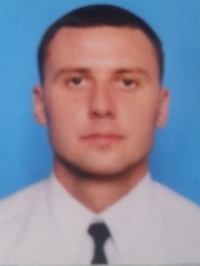 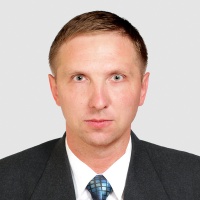 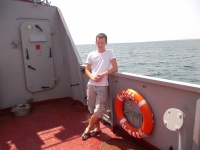 